Ursprung: DIE LINKE. Die Bezirksverordnetenversammlung möge beschließen:Die BVV ersucht das Bezirksamt, sich bei den zuständigen Stellen dafür einzusetzen, dass wieder eine Kegelbahn in Marienfelde entsteht. Ein Treffpunkt für sportliches Zusammenkommen auch abends und am Wochenende soll vor Ort bereitstehen.Begründung:Das Kegel-Zentrum 2000 war ein wichtiger Anlaufpunkt für Marienfelder Nachbar:innen und alle Kegel-Begeisterten. In der Nähe befinden sich wenig Möglichkeiten dem Sport weiter nachzugehen. Das Bezirksamt soll deshalb beispielsweise mit der degewo kooperieren wieder die sportlich, gesellige Betätigung vor Ort möglich zu machen.Berlin, den 10.05.2021Frau Wissel, Elisabeth			Frau Marg, Katharina
Fraktion DIE LINKE. Drucksachender Bezirksverordnetenversammlung Tempelhof-Schöneberg von BerlinXX. Wahlperiode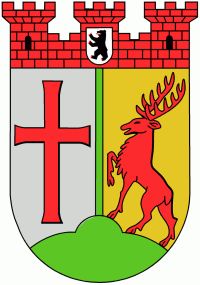 Beratungsfolge:Beratungsfolge:DatumGremiumWird von Allris automatisch ausgefüllt.Wird von Allris automatisch ausgefüllt.AntragWird von Allris automatisch ausgefüllt.Drucks. Nr:automatisch erstellt./XIX

Wieder eine Kegelbahn für Marienfelde!
Wieder eine Kegelbahn für Marienfelde!
Wieder eine Kegelbahn für Marienfelde!